УПРАВЛІННЯ ОСВІТИ ПЕРВОМАЙСЬКОЇ МІСЬКОЇ РАДИДОШКІЛЬНИЙ НАВЧАЛЬНИЙ ЗАКЛАД ЯСЛА – САДОК № 6 «ДЗВІНОЧОК»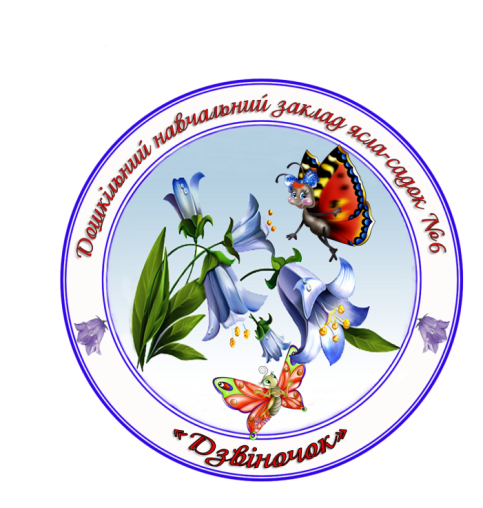 Звітдиректора ДНЗ ясел-садка № 6 «Дзвіночок» за 2020-2021 н.р.м.Первомайськ, 2021Слайд 1Доброго дня!Дозвольте презентувати Вам роботу ДНЗ ясел-садка № 6 «Дзвіночок» Слайд 2Протягом 2020-2021 н.р. освітня діяльність закладу здійснювалась відповідно до чинного законодавства, «Положення про дошкільний навчальний заклад», Статуту ДНЗ, Колективного договору, правил внутрішнього трудового розпорядку та затвердженого річного плану роботи. Слайд 3Упродовж цього навчального року освітній процес в закладі був спрямований на вирішення головної мети та річних завдань, при визначені яких враховані їх сучасність, актуальність, аналіз результатів роботи за 2019-2020 н.р. Слайд 4Дошкільний навчальний заклад розрахований на 134 місця, а в 2020 – 2021 н.р виховувалися 152 дитини дошкільного віку. Станом на 1 червня виховується 138 дітей, з них 36 дітей пільгових категорій (14 – дітей з багатодітних сімей, 6 – дітей з малозабезпечених сімей, 15 – дітей, батьки яких є учасниками бойових дій та АТО, 1 – дитина-інвалід). Багатодітні за харчування платять 50% від загальної вартості одного дня, а малозабезпечені й батьки, які є учасниками бойових дій та АТО харчуються безкоштовно. У закладі функціонують 6 груп для дітей молодшого та старшого дошкільного віку, 1 група раннього віку.Слайд 5Особисто здійснювала щоденний контроль за відвідуванням дітей закладу та паралельно проводила просвітницьку роботу серед батьків щодо відвідування дітьми дошкільного навчального закладу. Результати поглибленого аналізу виконання дітоднів за 2020-2021 н.р. свідчать, що загальний відсоток відвідування дітей з вересня 2020 по травень 2021 р. становить 73%. Пропущено по хворобі – 20%. Причиною цього є низький відсоток відвідування дітей в місяці перед початком та закінченням опалювального періоду, а також в період свят. Разом з тим, наявні випадки, що з метою заощадження коштів чи інших чинників батьки по можливості залишають дітей вдома, що суттєво впливає на % дітоднів. Тому дуже прошу Вас не залишати дітей вдома без поважної причини, а щодня відвідувати садочок, адже це в свою чергу впливає і на соціалізацію дитини і на засвоєння дітьми програмових вимог.Слайд 6Завжди намагаюся тримати під контролем харчування дошкільників. Контролюю, щоб під час здійснення організації харчування в закладі працівниками було дотримано чинного законодавства, а саме ІНСТРУКЦІї з організації харчування дітей у дошкільних навчальних закладах (05.05.2006р. № 523/12397 ) та ЗМІНАМИ до Інструкції з організації харчування дітей у дошкільних навчальних закладах (20.03.2013р. № 440/22972), «Санітарного регламенту для дошкільних навчальних закладів» (14.04.2016р. № 563/28693) та постанови Кабінету Міністрів України «НОРМИ харчування у дошкільних навчальних закладах (крім санаторних) для дітей старше одного року» (від 22.11.2004р. № 1591), ЗАКОН УКРАЇНИ «Про основні принципи та вимоги до безпечності та якості харчових продуктів» ( ст 1, 21, 22, 41-51), Наказ Міністерства аграрної політики та продовольства України № 590 від 01.10.2012 із змінами, затвердженими наказом № 429 від 17.10.2015, Наказ Міністерства аграрної політики та продовольства України від 06 лютого 2017 року N 41 «АКТ складений за результатами аудиту щодо додержання операторами ринку вимог законодавства стосовно постійно діючих процедур, що засновані на принципах системи аналізу небезпечних факторів та контролю у критичних точках», ДСТУ-Н САС/RCP 1:2012 Продукти харчові. Настанови щодо загальних принципів гігієни.Відповідно до Закону України «Про основні принципи та вимоги до безпечності та якості харчових продуктів», який приводить українське законодавство у сфері харчових продуктів у відповідність до законодавства Європейського Союзу, представниками Головного управління держпродспоживслужби в Миколаївській області Первомайським міжрайонним управлінням в липні 2020 року було здійснено перевірку. Під час якої недоліків в роботі системи харчування закладу виявлено не було. Порівняльний аналіз натуральних норм продуктів харчування свідчить про те, що було використано продуктів на 74% (у минулому році 73%) від норми, при вартості меню в середньому – вересень- травень– 42,55 грн (норма – 42 -43 грн.).Аналіз виконання натуральних норм продуктів харчування(за вересень - березень)Слайд 7Значну увагу приділяю роботі з кадрами: заклад нажаль не повністю укомплектовано педагогічними кадрами. Наявна вакансія вихователя. Причиною неукомплектованості є недостатня підготовка кадрів, та не престижність цих професій. Освітній процес в закладі на кінець навчального року забезпечували 18 педагогів кваліфікаційних категорій:Залишаються стабільними показники якісної характеристики педагогічних кадрів. У 2020/2021н.р. на базі МОІППО підвищили свій професійний рівень: 1 педагог - курси вихователів ЗДО, 8 педагогів пройшли освітні модулі. Виконання графіка курсів підвищення кваліфікації становить 100% від запланованих. Слайд 8В 2020-2021 н.р. керувала роботою атестаційної комісії І рівня. Розроблено раціональний план проведення та проведена атестація педагогічних працівників з дотриманням усіх термінів. Атестацію пройшли всі педагоги. За результатами атестації одному педагогу присвоєнно кваліфікаційну категорію «Спеціаліст»; другого педагога атестовано на  відповідність займаній посаді, та на підтвердження 11 т.р.; двох педагогів атестовано на відповідність займаній посаді та присвоєння кваліфікаційної категорії «спеціаліст ІІ кваліфікаційної категорії».Слайд 9У вересні 2020 року в закладі розпочали свою роботу 2 групи інклюзивного навчання в яких виховуються діти з особливими освітніми потребами. Відповідно до методичних рекомендацій (лист МОН від 26.06.2019№ 1/9-409) «Щодо організації інклюзивного навчання у закладах освіти у 2019/2020н.р.» в закладі створено команду психолого – педагогічного супроводу дітей з ООП. Методичним кабінетом внесені зміни до Положення про команду психолого - педагогічного супроводу дитини з особливими освітніми потребами в дошкільному закладі (наказ МОН України №609 від 08.06.2018р), складено індивідуальний освітній план за участю батьків вихованців, надано методичну підтримку вихователям з організації інклюзивного навчання у вікових групах. Психологом практичним проведена інформаційно – просвітницька робота серед педагогічних працівників, батьків дітей з метою недопущення дискримінації та порушення прав дитини. Особливого значення Вишневська І.О. надала проведенню індивідуальних консультацій з батьками дітей з ООП щодо особливостей їх розвитку, навчання та виховання. Розроблено графік та заняття для проведення корекційно – розвиткових послуг з дітьми на підставі висновку ІРЦ.Слайд 10Освітній процес здійснювався відповідно до річного плану роботи закладу. Разом з тим продовжено впровадження додаткових освітніх платних послуг – гуртка з англійської мови «Magic English», як варіативну складову Базового компонента дошкільної освіти. Результати анкетування підтвердили бажання батьків стосовно впровадження гуртка. Діти середніх та старших груп із задоволенням відвідували заняття.Продовжено роботу над проблемною темою «Реалізація діяльнісного підходу до навчання та виховання шляхом використання інноваційних технологій з метою формування життєво -компетентної особистості». Методичні, організаційно-педагогічні заходи стимулювали творчі пошуки вихователів, сприяли впровадженню сучасних інноваційних технологій в освітній процес. Інноваційна діяльність нерозривно пов’язана з впровадженням інноваційних технологій з прогнозованим результатом. У 2020/2021 навчальному році здійснювалося впровадження таких інноваційних технологій:50% педагогів активно впроваджують в освітню роботу елементи інноваційних технологій: « Використання ТРВЗ в роботі з дошкільниками -  Рєзнікова Н.А.;«Формування екологічної культури дошкільників засобами пошуково- дослідницької діяльності» - Чабанова І.І.;Використання нетрадиційних технік малювання в роботі з дошкільниками  - Куровська Н.А.;Програма формування соціальної та фінансової грамотності  «Афлатот» - Дідухова О.В.;«Музично-рухові вправи з використанням елементів методики Карла Орфа» керівник музичний – Ямковенко О.І.;«Методика раннього читання за рекомендаціями Л. Шелестової» - Янюк М.В.;«Логічні блоки З.Дьєнеша» - Іщенко Л.М.;«Використання малих фольклорних жанрів для розвитку мовлення малюків» –  Музиченко Т.Д.;«Фізичне виховання дошкільників засобами гри» Богініч О – Коваленко  Т.В.16 % - становлять молоді педагоги, не фахівці (1) які активно вивчають різні технології та використовують елементи : «Безмежний світ гри з Lego» Уласюк І.І, Злигостєва А.М., «Коректурні таблиці, як засіб мовленнєвого розвитку» - О.Ю.Ковальчук.Впровадження інноваційних технологій дає можливість педагогам творчо підійти до організації освітнього процесу, під час якого діти творчі, емоційні, сприймають і вирішують різноманітні пізнавальні та проблемні завдання, активно відповідають на запитання, можуть самостійно робити висновки та узагальнення, висловлювати свої судження. Слайд 11В рамках співпраці дошкільного закладу з установами та організаціями  вихователі середніх, старших груп продовжили роботу з Первомайським краєзнавчим музеєм, дитячою бібліотекою. Вихователями старших груп продовжено поетапну роботу з Первомайським краєзнавчим музеєм за наступними темами: «Історія походження книги», «Музей серед дітей», «Історія свічкарства», майстер-клас з гончарства «Магія глини». Працівники музею та бібліотеки, через ZOOM конференції, в доступній формі розповідали дошкільникам про історію виникненням книги та їх різновиди, діти дізналися про професію гончара та самостійно створювали гончарні вироби, а до вечірнього читання книги в родині самі виготовляли свічки. Фото звіти та відео розміщено на сайті закладу. Слайд 12У зв’язку з епідеміологічною ситуацією в Україні (Про внесення змін до постанови Кабінету Міністрів України від 11 березня 2020 р. № 211«Про запобігання поширенню на території України гострої респіраторної хвороби COVID-19, спричиненої коронавірусом SARS-CoV-2») робота методичної служби передбачала діяльність у форматі ZOOM конференцій:Консультаційного пункту психолога практичного «Гармонійна дитина» під керівництвом психолога – практичного Вишневської І.О.Школи молодої сім'ї «Усвідомлене батьківство» під керівництвом вихователя Злигостєвої А.М.Також протягом року в закладі функціонувала творча група робота якої була спрямована на підготовку матеріалів до участі в різноманітних конкурсах та проведенні теоретико - практичного семінару, педагогічних рад.Слайд 13Результатами методичної роботи із педагогічними кадрами у 2020-2021 навчальному році можна вважати наступні досягнення:Перемоги у:І місце в огляді - конкурсі готовності закладів дошкільної освіти до 2020/2021 н.р.ІІ місце у рейтингу  діяльності закладів дошкільної освіти за результатами 2019/2020 н.р.міському огляді-конкурсі на кращу первинну профспілкову організацію працівників освіти (ІІІ місце);І місце у міському конкурсі «Чисте місто» в номінації «Кращий двір дошкільного закладу»;ІІ рейтингове місце серед 100 кращих ЗДО України у загальному заліку Лайт – конкурсу «Краще оформлення зовнішньої території ЗДО- 2020»;ІІ рейтингове місце серед 100 кращих ЗДО України у загальному заліку Лайт – конкурсу «Мій улюблений дитячий садок»;ІІІ рейтингове місце серед 100 кращих ЗДО України у загальному заліку конкурсу «Краща групова кімната- ЗДО-2020».Слайд 14 - 15Участь в:ХХІV огляді - конкурсі Різдвяних вертепів, колядок та щедрівок та отримали диплом І ступеня у ХХІV огляді - конкурсі Різдвяних вертепів, колядок та щедрівок «Інструментальний гурток «Грайлики», керівник музичний Ямковенко О.І.;Шевченківської поезії «Заповіт-2021» та отримали: Диплом «Зірка YouTube» ІІ ступеня Цанга Єва - вихованка старшої групи;Диплом учасника Дошкільного навчального закладу ясла-садок №6 «Дзвіночок» - за відродження творчої спадщини батька української нації Тараса Шевченка.Сміхослов - 2021- XVІІІ конкурс української сатири та гумору, отримали диплом за активну участь у конкурсі серед дитячих дошкільних закладів – За відродження традицій українського гумору та сатири;конкурсі Панорама творчих уроків – 2020;V Всеукраїнській благодійній акції «Нарру Гав для Сірка», яку традиційно організовує БФ «Щаслива лапа» до Всесвітнього для захисту тварин в рамках освітнього проєкту «Біоетика»;ІІІ Всеукраїнському занятті доброти про гуманне та відповідальне ставлення до тварин (березень, 2021) ;весняному двомісячнику з благоустрою та санітарної очистки міста.Слайд 16Також протягом року разом з педагогами закладу якісно та змістовно підготували проведення заходів на міському рівні у форматі Zoom – конференції:методичне засідання  вихователів ІІ молодших груп на якому розглядалося питання «Компетентнісний підхід до освітнього процесу як вимога сучасності». (листопад, 2020);методичне засідання вихователів І молодших груп «Організація ігрової діяльності дітей молодшого дошкільного віку». (лютий, 2021);Варто зазначити, що за оцінкою колег, методистів управління освіти всі заходи проведено на високому та достаньому рівнях та вирізняються методично грамотною організацією і використанням інноваційних технологій.В квітні 2021 року практичний психолог закладу Вишневська Ірина Олександрівна взяла участь у «Фестивалі інноваційних методів роботи працівників психологічної служби Миколаївщини» під час якого провела  майстер-клас на тему «Використання психологічних ігор та вправ у роботі з молодими батьками.Педагогічний колектив активно долучився до Всеукраїнського радіодиктанту національної єдності, акції  «Вишиванка – код нації» та до проведення майстер класу «Скраб-буккінг» громадською організацією «Первомайський молодіжно-жіночий інформаційно-координаційний центр «Ольвія».Працюючи над проблемними питаннями закладу сприяла популяризації ДНЗ в засобах масової інформації. Слайд 17Так, протягом 2020-2021 н.р. друкувалися у фахових періодичних виданнях: «Дитячий садок»// Всеукраїнський часопис для педагогів-дошкільників: заняття «Бо я маю право» директора Рубінської О.А. та вихователя Чайка А.І. ( серпень 2020- випуск 15-16 -  С- 62);«Дошкільний навчальний заклад» // видавнича група «Основа»: заняття «Пригоди їжачка», вихователь – методист Гуцаленко Н.В. та вихователь  Куровська Н.А. (№ 9/2020);«Дошкільний садок» // конспект заняття «Математична мандрівка», вихователь –вихователь  Дідухова О.В. (№ 5-6/березень 2021).Та у місцевих ЗМІ:«Всесвіт» №30 від 23.07.2020 «Все починається з дитинства» - вихователь  Дідухова О.В.;«Всесвіт» №35 від 27.08.2020 «Про свято Дня Незалежності України» - Адміністрація закладу;«Вісник Первомайська » № 79 від 17.10.2020 «Світлофорова наука» (вихователя Дідухової О.В.);«Всесвіт» № 44 від 29.10.2020 «Годівничка для пернатих» - вихователь Янюк М.В.;«Всесвіт» №47 від 19.11.2020 «Мандарин» - вихователь Дідухова О.В.;«Всесвіт» №6 від 11.02.2021 «Світ пізнаємо – ребуси відгадуємо!» - в.о. директора Чайка А.І., вихователь Дідухова О.В.; «Вісник Первомайська » №13-14 від 18.02.2021 «Навчайте дітей читати книжки змалечку» - вихователя Янюк М.В.;«Всесвіт» № 7 від 18.02.2021 «Книгу почитав – розумним став» - вихователь Янюк М.В.;«Вісник Первомайська» №27-28 від 08.04.2021 «Онлайн подорож до бібліотеки» - вихователь Дідухова О.В.; «Вісник Первомайська » №39-40 від 20.05.2021 «Найбільша цінність на землі» - вихователь Дідухова О.В;«Вісник Первомайська» №41-42 від 27.05.2021 «Маленькі паростки добра» - вихователь Янюк М.В. Також педагоги закладу активно ділилися своїми напрацюваннями на методичному порталі і протягом року ними створено 60 публікацію (свят, розваг, конспектів занять, консультацій тощо).Слайд 18У 2020/2021н.р заклад долучився до проєкту «Сприяння освіти» в рамках Меморандуму про взаєморозуміння між МОН України та The LEGO Foundation. Робота тривала в два етапи. В рамках проєкту «Сприяння освіті» та реалізації І етапу проєктної ініціативи «Оnline Play mate», метою якого є сприяння створенню міцної професійної спільноти педагогів закладів дошкільної освіти; обмін досвідом наскрізного впровадження в освітній процес підходу «Навчання через гру» між ЗДО різних регіонів України в умовах дистанційної реальності сьогодення. Протягом жовтня – грудня 2020 року педагогами закладу у форматі онлайн зустрічей було підготовлено та проведено:Презентацію закладу «Міні-екскурсія нашим Дзвіночком»;Спілкування вихованців закладів-партнерів (Первомайським ДНЗ №6 «Дзвіночок» та Баштанським ДНЗ № 6 «Ягідка») між собою на тему «Телеміст. Моє рідне місто»;Обмін досвідом між педагогами закладів-партнерів - «Гра у нашому садочку. Як це зробили ми»;Знайти щонайменше 10 цікавих, оригінальних моментів, які об’єднують заклади;Висвітлення онлайн комунікації у фейсбук спільноті «Сприяння освіті».З січні по травень 2021р. вихователі, батьки та діти прийняли активну участь у реалізації ІІ етапу в рамках Всеукраїнського фестивалю гри, навчання і натхнення Play Fest-2021. Метою проєкту «Книга, що оживає» є поглиблення розуміння актуальності та важливості проєктної роботи у закладах дошкільної освіти, сприяння формуванню наскрізних вмінь та всебічному розвитку дитини, вибудовування педагогіки партнерства як запоруки успіху у діяльності закладу дошкільної освіти. Також продовжено проєктну ініціативу «Оnline Fest Mate» шляхом активної співпраці і спілкування з вихованцями та педагогами закладів-партнерів з Супрунівським навчально – виховним комплексом дошкільним підрозділом «Ягідка» Полтавської області. Головною метою участі в проєкті стало розкриття теми «Новий формат. Від серця до серця» та можливості залучити якомога більше дітей та батьків до участі в проєкті, здійснення власної ініціативи, самореалізації, можливість знайти несподівані рішення, по новому поглянути на КНИГУ та її цінність. В цьому ми і знайшли ключ до креативності та здійснення проєкту, а саме - співпраця, командний дух та соціальна активність, що на нашу думку є актуальним та сучасним. Саме запланована нами робота допомогла відродити значення книги в житті кожної людини, як дорослої так і самої маленької. А також створені власні аудіо- та відео казки, силами батьків, педагогів та дітей, було передано в  Первомайський ІР Центр та комунальний заклад «Первомайський центр соціально-психологічної реабілітації дітей».Матеріали роботи протягом року розміщувались на сторінках Fb-спільноти «Play Fest-2021», «Сприяння освіті» та сайті закладу, де педагоги закладу мали змогу поділитися власними ідеями, відкриттями, думками та напрацюваннями. За результатами даного проєкту заклад відзначено в номінації «Магія, талант та наполегливість», а вихованці отримали забезпечення у вигляді наборів конструктора  LEGO та шість цеглинок.Слайд 19Імідж роботи закладу продовжує забезпечувати функціонування сайту, на якому проводиться робота щодо змістового наповнення сторінок сайту, оперативного розташування інформації про проведені методичні, просвітницькі заходи, конкурси, акції, проєкти. Тож ласкаво просимо на наш сайт, де Ви маєте можливість дізнаватися, що цікавого у нас в садочку відбувається та щомісяця ознайомитися з витратами коштів БФ.Слайд 20Працюючи над проблемними питаннями закладу, було організовано та проведено 4 педагогічні ради, на яких розглянуто 10 питань. Видано 91 наказ з основної діяльності, 94 - кадрової діяльності та 25 – адміністративно-господарської діяльності. Відвідано – 64 заняття, 36 - розваг і свят та 82 – режимних моментів.Протягом навчального року на особистому прийомі у адміністрації закладу було зареєстровано 2 усних зверненя. Аналіз зверень за характером питань свідчить, що стосувалися вони покращення організації освітнього процесу.Всі звернення були розглянуті вчасно та вирішені позитивно. Повторних, письмових, колективних звернень не надходило.Слайд 21А також, за можливості намагалася поповнювати методичний кабінет навчально-наочними посібниками. Слайд 22 - 23Завдяки тісній співпраці з батьківською громадою, була зміцнена матеріальна база закладу: а саме, продовжено роботу над проектом «Теплий дім для нашої дружньої сімейки»:Замінено:килими в групах (ІІ молодша «А» та «Б» групи) тюль в спальній кімнаті (Середня «Б» група)леноліумне покриття в групі та роздягальні (ІІ молодша «А» група)частково електромережу (І молодшій групі, ІІ молодшій «А» та старшій «А» групах)частково систему опалення, водопостачання та водовідведення (харчоблок, туалетна кімната, підвальне приміщення)частковий ремонт з заміною кахлів в туалетній кімнатіЗдійснено: косметичний ремонт: на харчоблоці та в коморахв коридорах закладу та всіх вікових групахремонт в туалетній кімнатікапітальний ремонт:ремонт м’ясорубкиремонт комп’ютерної технікизаміну мийок з нержавіючої сталі в роздаткових середньої «А»  та «Б» групах та І молодшій групіосучаснення ігрових майданчиків (частково)Придбано:стіл з нержавіючої сталі на харчоблокпральну машинкутелевізори в групові кімнати (ІІ молодша «А», средня «А» та старша «А» групи)пилосос (ІІ молодша «А» група»)За рахунок педагогів закладу організовано поповнення методичного кабінету та груп демонстраційними матеріалами, загальною сумою – 1370,00 грн та передплату фахових видань – 4924,58,00  грнЗа рахунок бюджетних коштів:придбано: електромясорубку (1шт.)планетарні міксери (2шт.)каструлі з нержавіючої сталі (3шт.)безкотактний термометрвогнегасники (3шт)фарбуантисептикиздійснено:перезарядку вогнгасниківСпонсорськими коштами надано Конструктор LEGO загальною вартістю - 17469,28 грн.За що Вам щиро вдячні!Слайд 24-26За 2020-2021 н.р було залучено 239632,71 з них батьківських коштів – 148844,98 (в минулому році - 172253,36) грн. та 10083,85 (в минулому році - 11313,50) грн коштів працівників.Слайд 23   Разом з тим, залишаються проблемними такі питання, як:недостатнє оснащення педагогічного процесу навчально-наочними посібниками та обладнаннямробота з батьками дітей, які не відвідують дошкільний заклад тривалий час без поважної причини підвищення роботи педагогів закладу та адміністрації щодо популяризації діяльності в засобах масової інформаціїсередній рівень виконання дітоднів;повна заміна обладнання харчоблоку (за наявності коштів); утеплення приміщення закладу;придбання промислових пральних машин;поповнення парку комп’ютерної технікиосучаснення ігрових майданчиків;встановлення автоматичної сигналізації;просочення даху вогнестійкою речовиною.Це основні питання управлінської діяльності, та протягом року було ще не мало різних питань, які вимагали певного часу і зусиль для їх вирішення. Але станом на 1 червня всі заходи, заплановані у річному плані успішно виконано. Та всі наші досягнення і здобутки – це не лише моя заслуга, це творча, наполеглива та кропітка праця всього колективу та батьків вихованців.Слайд 24Дякую за увагу!Вікова групаВересень-грудень 2020Вересень-грудень 2020Січень-травень 2021Січень-травень 2021Вікова групаВідвідуванняПропускиВідвідуванняПропускиІ молодша8283511056629ІІмолодша «А»7954613912601ІІ молодша«Б»  13595001276660Середня «А»913411855563Середня «Б»11324141164416Старша «А»15013721285563Старша «Б»15516691344692РікМ’ясоРибаМаслоМолокоСметанаСирЯйцеСиртвердийОвочі2016-201757%52%85%71%51%65%69%84%51%2017-201853%50%86%52%55%51%77%71%53%2018-201968%56%75%50%71%74%79%85%50%2019-202071%58%82%61%69%79%88%92%53%2020-202175%70%87%59%76%73%67%92%62%роки Категорії та звання Категорії та звання Категорії та звання роки Всього педагогів Спеціаліст ІІ І вища Тарифний розрядЗвання «вихователь-методист» 2018-2019155--2832019-20201671-2632020-20211883-2103Роки Всього педагогів З них мають освіту З них мають освіту Роки Повна вища Базова вища Неповна вища З них не фахівці 2018-2019158 - 7 52019-20201682622020-2021189272